Appel à projets DIM ACAV – Année 2016Allocations Post-Doctorales – Dossier de CandidatureLes dossiers de candidature « Allocation post-doctorale » devront être envoyés à l’adresse dim.acav@obspm.fr avant le dimanche 2 octobre 2016 minuit.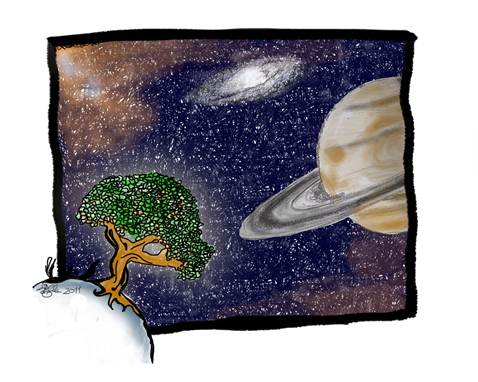 Sommaire :Synthèse du projetDonnées administrativesSujet de l’allocationPlan de recherche et calendrierCV du directeur Liste de publicationsSynthèse du projetNom - Prénom du porteur :Laboratoire :Axe principal : Axe secondaire : Acronyme :Titre du projet :Résumé en Français (environ 10 lignes) :Données administratives (ces données deviennent contractuelles à l’acceptation du projet et leur non-respect peut entraîner l’abandon du projet)Porteur du projet :Nom : 						Prénom :Qualité :Adresse :Téléphone :				E-mail :						Laboratoire :Nom du laboratoire et identifiant CNRS :Nom du directeur / directrice :				Prénom :Site:Adresse :Téléphone :	E-mail :							Etablissement signataire de la convention (établissement gestionnaire de la subvention et employeur de l’allocataire : ce doit être une des institutions de tutelle  du laboratoire). Cet établissement devra s’engager à accueillir un stagiaire pendant une période de deux mois minimum. Nom :Adresse :Durée souhaitée du post doctorat (12 ou 18 mois) : Sujet du post-doctorat (2 pages)Plan de recherche et calendrier (2 pages)CV du directeur (2 pages maximum) Liste de publications